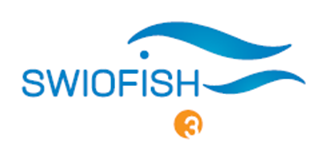 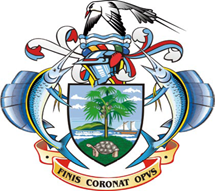 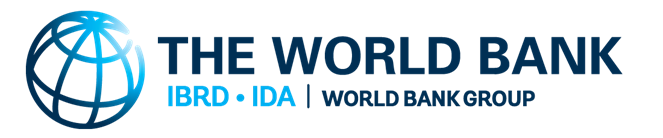 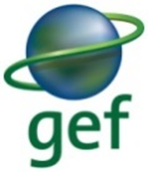 Simple Tips on how to make your Project Compliant with Environmental and Social safeguards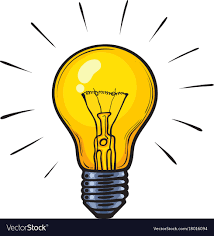 What is Environmental and Social Safeguards?This refers to policies, standards and operational procedures designed to first identify and then try to avoid, minimize or mitigate adverse environmental and social impacts that may arise in the implementation of development projects’ activities with an aim to ensure sustainability of the outcomes of the projects.It is basically the integration of environmental and social considerations into project decision making process. To comply with the safeguards policies requirements, it is crucial for proponents to take note that environmentally and socially sustainable projects are primarily achieved through a good project design during project preparation and effective environmental and social management during project implementation.How to identify environmental and social impacts?First of all, list the activities that will be implemented as part of your project. For each activity state theLocationWhere will project activities be taking place? Is it in a critical habitat? (mangroves forest, marine parks, coral reefs etc.) Do you need special permission to access this site? Is there an existing protocol/code of conduct to follow when you are in this particular environment? DurationHow many days will you be in that location to do this particular activity?Estimate the number of days (the longer you are in the habitat the more environmental and social risks)Number of people involved Health and safety protocolHealth insurance Emergency evacuation planPotential environmental and social negative impacts associated with each activityWill there be disturbance to fauna and flora?Injuries and health risks to participants?Propose solution to mitigate/ minimize negative impactsDevelop and follow protocol/code of conduct Develop an emergency assistance & evacuation plan Environmental and Social Management PlanFinally develop a simple monitoring planRelate to activities undertaken where there are risks involveThis is to ensure that the mitigation measures are properly implemented.